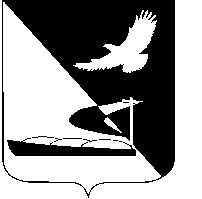 АДМИНИСТРАЦИЯ МУНИЦИПАЛЬНОГО ОБРАЗОВАНИЯ«АХТУБИНСКИЙ РАЙОН»ПОСТАНОВЛЕНИЕ24.08.2017      					                             № 572О внесении изменений в состав антинаркотической комиссии, утвержденный постановлением администрации МО «Ахтубинский район» от 11.08.2015               № 974В связи с произошедшими кадровыми изменениями, администрация МО «Ахтубинский район»ПОСТАНОВЛЯЕТ:	1.  Внести следующие изменения в состав антинаркотической комиссии МО «Ахтубинский район», утвержденный постановлением администрации МО «Ахтубинский район» от 11.08.2015 № 974 «Об утверждении Положения об антинаркотической комиссии в МО «Ахтубинский район» и её состава»:   	1.1.  Вывести из состава комиссии Черкасову Т.А.1.2. Ввести в состав комиссии:	- Незаметдинова Р.Р. - заведующего поликлиники № 2 ГБУЗ Астраханский «Наркодиспансер» в г. Ахтубинске.	2. Отделу информатизации и компьютерного обслуживания администрации МО «Ахтубинский район» (Короткий В.В.) обеспечить размещение настоящего постановления в сети Интернет на официальном сайте администрации МО «Ахтубинский район» в разделе «Документы» подразделе «Документы Администрации» подразделе «Официальные документы».	3. Отделу контроля и обработки информации администрации                     МО «Ахтубинский район» (Свиридова Л.В.) представить информацию в газету «Ахтубинская правда» о размещении настоящего постановления в сети Интернет на официальном сайте администрации МО «Ахтубинский район» в разделе «Документы» подразделе «Документы Администрации» подразделе «Официальные документы».Глава муниципального образования                                                В.А. Ведищев